Supporting InformationTuning the Photocurrent Generations from Photosystem I Assembled in Tailored Biotic-Abiotic InterfacesHanieh Niroomand,¶,2,4,5 Ravi Pamu,¶,1,4 Dibyendu Mukherjee,*1,2,4,5 and Bamin Khomami*1,2,51Department of Mechanical, Aerospace, and Biomedical Engineering; 2Department of Chemical and Biomolecular Engineering; 3Department of Material Science and Engineering; 4Nano-BioMaterials Laboratory for Energy, Energetics & Environment (nbml-E3); 5Sustainable Energy Education and Research Center (SEERC); University of Tennessee, Knoxville, TN 37996*Corresponding Author: Bamin Khomami; E-mail: bkhomami@utk.eduDibyendu Mukherjee; E-mail: dmukherj@utk.edu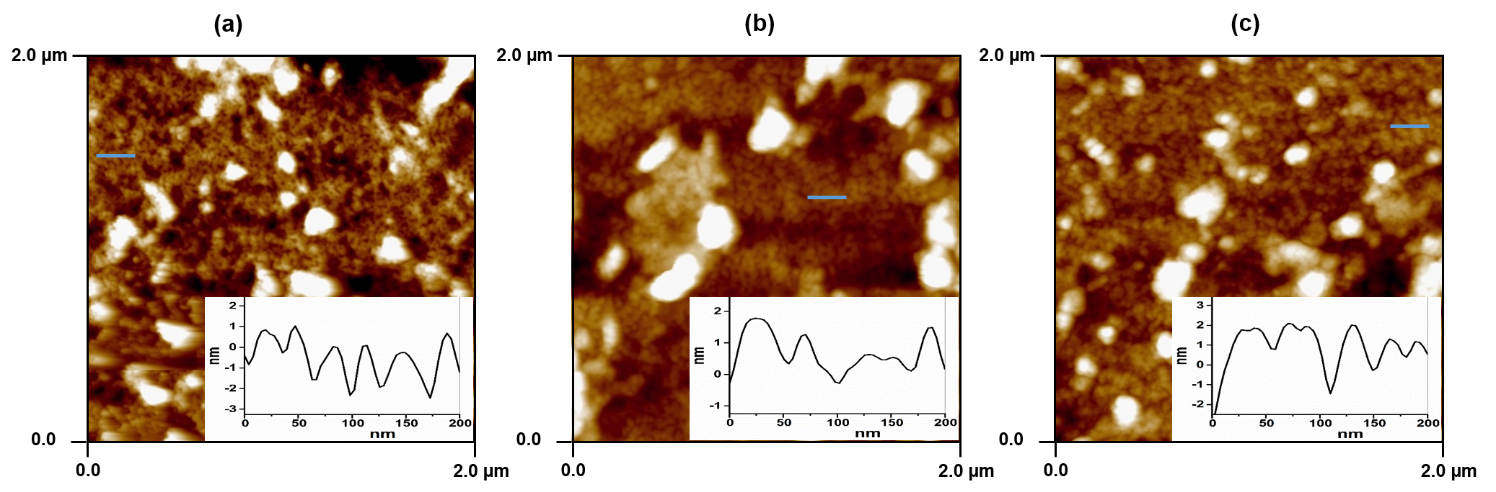 Figure. S1. AFM images showing the surface topographies of SAM/Au substrates treated with PSI-proteoliposomes reconstituted with TX-100. Substrates were treated with different terminal chemistries (a) C4COOH; (b) C4OH and (c) C6OH. (Insets: Height profiles across sections marked in panels a, b and c).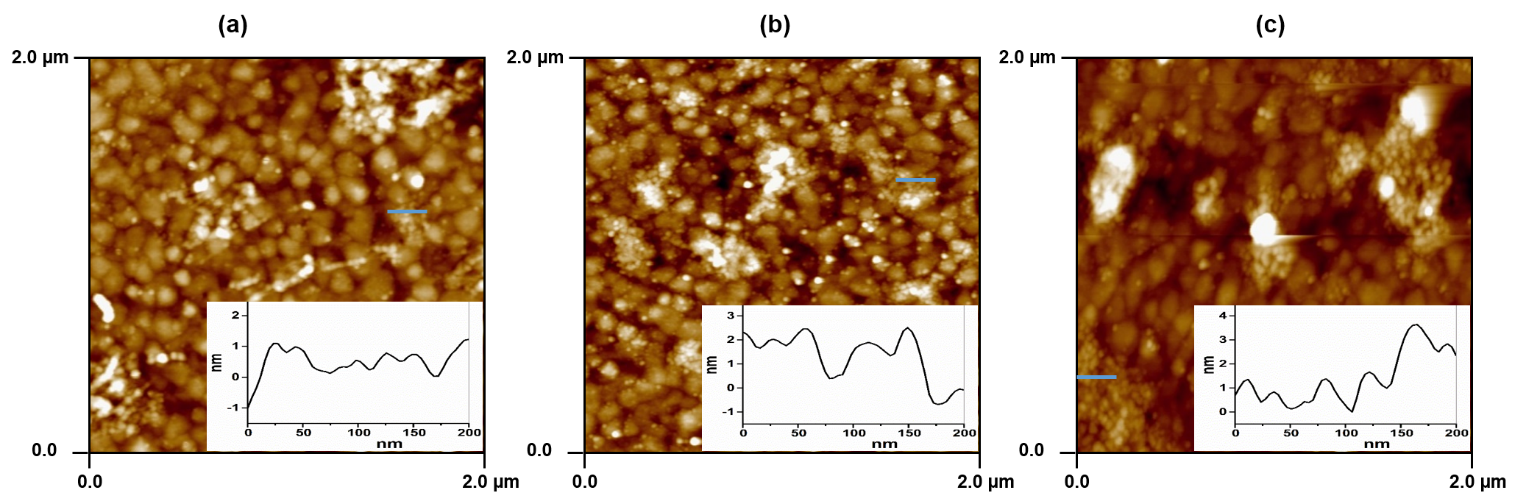 Figure. S2. AFM images showing the surface topographies of SAM/Au substrates treated with PSI-proteoliposomes reconstituted with DDM. Substrates were treated with different terminal chemistries (a) C4COOH; (b) C4OH and (c) C6OH. (Insets: Height profiles across sections marked in panels a, b and c).